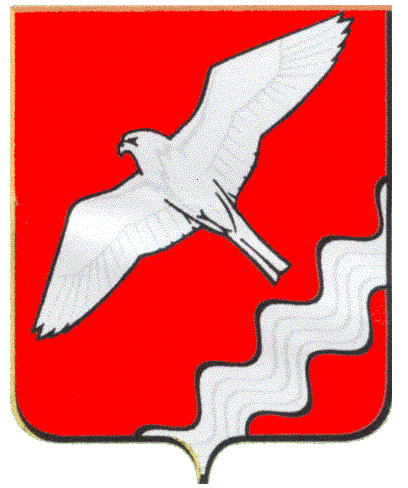 ДУМА МУНИЦИПАЛЬНОГО ОБРАЗОВАНИЯКРАСНОУФИМСКИЙ ОКРУГСОРОК ПЯТОЕ ЗАСЕДАНИЕ ПЯТОГО СОЗЫВАРЕШЕНИЕот 31.03.2016 г. № 399г. КрасноуфимскВ соответствии с Гражданским кодексом Российской Федерации, Положением «О процедурах управления муниципальным имуществом в Муниципальном образовании Красноуфимский округ», утвержденным решением Думы Муниципального образования Красноуфимский округ  от 27.10.2011 г. № 487, Положением «О порядке предоставления в аренду имущества, находящегося в собственности Муниципального образования Красноуфимский округ», утвержденным решением Думы Муниципального образования Красноуфимский округ от 05.02.2013 г. №164, руководствуясь ст. 22, 47, 48, 56 Устава Муниципального образования Красноуфимский округ, Дума Муниципального образования Красноуфимский округРЕШИЛА:1. Утвердить Методику расчета арендной платы за пользование коммунальными сетями согласно Приложения к настоящему Решению.	2. Опубликовать настоящее решение в газете «Вперед» и на официальном сайте Муниципального образования Красноуфимский круг.3. Контроль за выполнением настоящего решения возложить на постоянную депутатскую комиссию по экономической политике, бюджету и налогам (П.А.Вышегородцев)Глава Муниципального образованияКрасноуфимский округ                                                                О.В. РяписовПриложение к решениюДумы Муниципального образования Красноуфимский округот 31.03.. № 399Методика расчета арендной платы за пользование коммунальными сетямиВеличина арендной платы определяется по формуле:АП =Сб*Д*К1*К2*К3,    где АП – арендная плата в месяц, в рубляхСб – базовая ставка арендной платы за 1 (один) погонный метр в месяц, устанавливается постановлением главы Администрации МО Красноуфимский округД – протяженность в погонных метрахК1 – коэффициент, учитывающий удаленность объекта от районного центраК1 - 1,2     0-К1 - 1,0     11-К1 – 0,9     26-К1 – 0,8      и болееК2 – коэффициент, учитывающий численность населения в населенном пунктеК2 - 1,0     до 1000 человекК2 - 1,1     до 1500 человекК2 – 1,2     до 2500 человекК2 – 1,3     до 3500 человекК3 – коэффициент, учитывающий вид деятельности арендатораК3 – 0,1     оказание коммунальных услугПримечание: под коммунальными сетями понимаются канализационные сети, водопровод, тепловые сети.Об утверждении Методики расчета арендной платы за пользование  коммунальными сетями